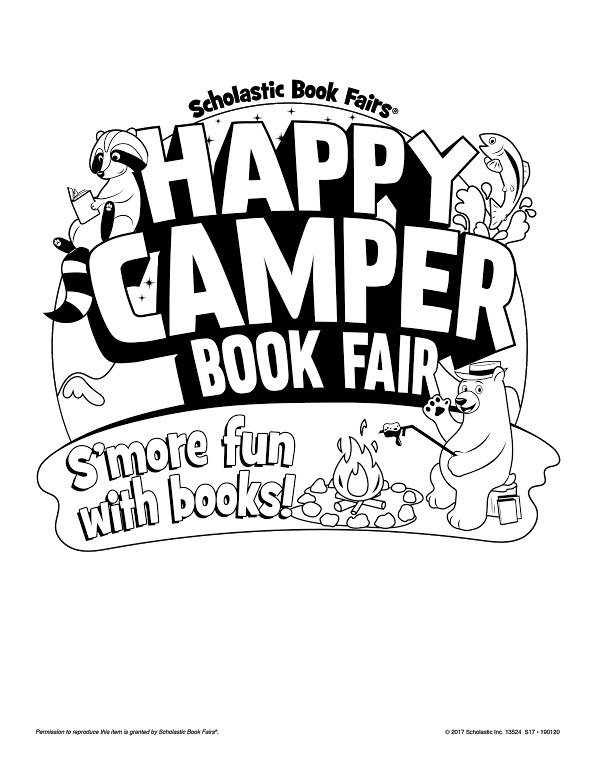 Redding Elementary Spring Book FairApril 3rd – 7th (Proceeds will be used to purchase classroom magazines)Open EVERY morning from 8:00 a.m. – 8:40 a.m.Cookies & Characters Tuesday, April 4th  5::30 p.m. – 7:00 p.m.Join us for Cookies and Characters. An open house for students and their families to come and enjoy cookies and milk, as well as book readings by the great teachers of Redding Elementary. Readings will begin every 15 minutes. Be sure to stop by each classroom to enjoy a different story.Don’t forget to stop by the Book Fair during this event!It will be open from 5:00 p.m. – 7:30 p.m.